Fever Medication Dosage Based on Weight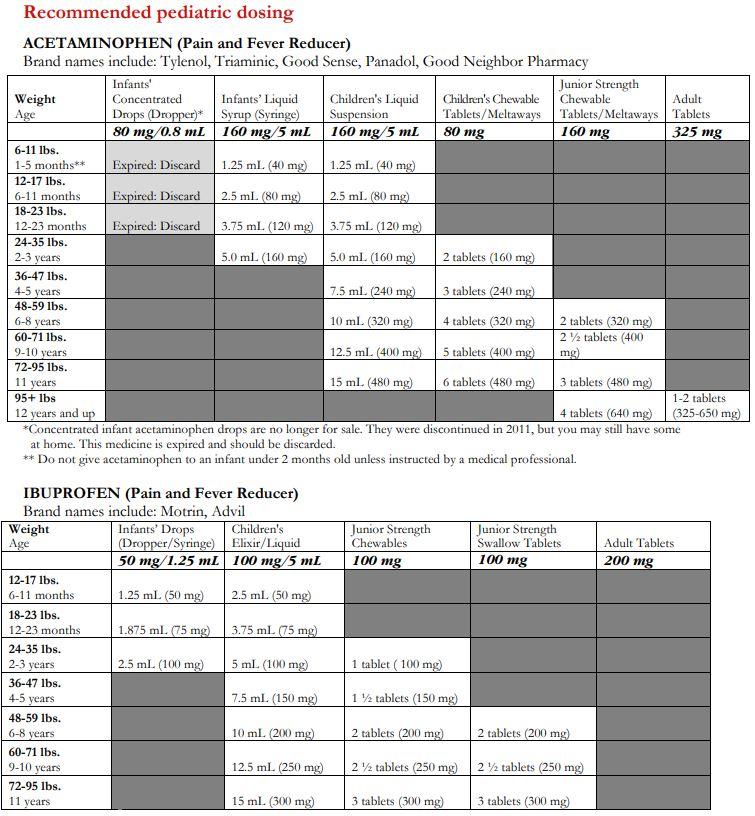 